Market Settlements SubcommitteeConference CallMarch 17, 20151:00 p.m. – 4:00 p.m. ESTAdministration (1:00-1:25)Welcome, review of Anti-Trust Policy, Code of Conduct, Media Participation Policy and roll call.Approval of Agenda and the February 17, 2015 draft MSS minutes.Mr. Fernandez will provide updates on recent Subcommittee issues.Working Issues (1:25-2:50)Power Meter/InSchedule Holiday Submission Timing (1:25 – 1:35)Ms. Susan Kenney will review the updated Power Meter Business Rules and InSchedule User Guide that reflect the submission timing exception related to two-day holidays falling on a Thursday and Friday.Capacity Performance Settlements Impacts (1:35 – 2:00)Ms. Susan Kenney will provide an update on internal discussions regarding the feasibility of providing separate billing for Capacity Performance settlements.Issue Tracking: Capacity PerformanceFERC EQR Report Discussion (2:00 – 2:20)Ms. Susan Kenney will facilitate a discussion amongst participants related to the FERC EQR Reports available in MSRS.Sub-hourly Settlements (2:20 – 2:50)Mr. Ray Fernandez will seek initial feedback from members regarding the concept of sub-hourly settlements.Miscellaneous Settlements Items (2:50-3:00)PJM will provide an update on any recent settlement calculation and report changes.Future Agenda Items (3:00 – 3:05)Participants will have the opportunity to request the addition of any new item(s) to the agenda of a future meetingAuthor: Susan KenneyAnti-trust:You may not discuss any topics that violate, or that might appear to violate, the antitrust laws including but not limited to agreements between or among competitors regarding prices, bid and offer practices, availability of service, product design, terms of sale, division of markets, allocation of customers or any other activity that might unreasonably restrain competition.  If any of these items are discussed the chair will re-direct the conversation.  If the conversation still persists, parties will be asked to leave the meeting or the meeting will be adjourned.Code of Conduct:As a mandatory condition of attendance at today's meeting, attendees agree to adhere to the PJM Code of Conduct as detailed in PJM Manual M-34 section 4.5, including, but not limited to, participants' responsibilities and rules regarding the dissemination of meeting discussion and materials.Public Meetings/Media Participation: Unless otherwise noted, PJM stakeholder meetings are open to the public and to members of the media. Members of the media are asked to announce their attendance at all PJM stakeholder meetings at the beginning of the meeting or at the point they join a meeting already in progress. Members of the Media are reminded that speakers at PJM meetings cannot be quoted without explicit permission from the speaker. PJM Members are reminded that "detailed transcriptional meeting notes" and white board notes from "brainstorming sessions" shall not be disseminated. Stakeholders are also not allowed to create audio, video or online recordings of PJM meetings.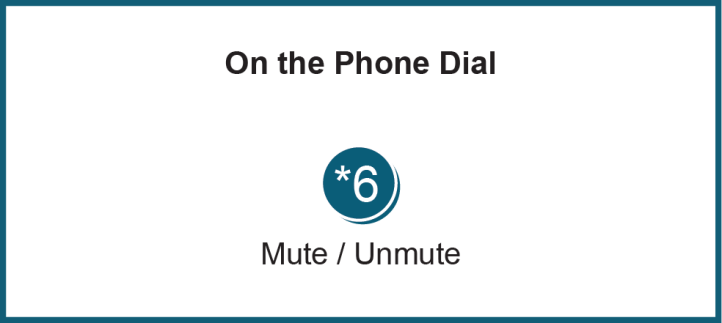 Future Meeting DatesFuture Meeting DatesFuture Meeting DatesApril 21, 20151:00 p.m. – 4:00 p.m.Conference CallMay 26, 20151:00 p.m. – 4:00 p.m.Conference CallJune 16, 20151:00 p.m. – 4:00 p.m.Conference CallJuly 21, 20151:00 p.m. – 4:00 p.m.Conference CallAugust 18, 20151:00 p.m. – 4:00 p.m.Conference CallSeptember 22, 20151:00 p.m. – 4:00 p.m.Conference CallOctober 20, 20151:00 p.m. – 4:00 p.m.Conference CallNovember 17, 20151:00 p.m. – 4:00 p.m.Conference CallDecember 15, 20151:00 p.m. – 4:00 p.m.Conference Call